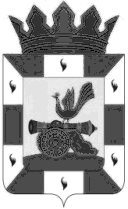 АДМИНИСТРАЦИЯ МУНИЦИПАЛЬНОГО ОБРАЗОВАНИЯ«СМОЛЕНСКИЙ РАЙОН» СМОЛЕНСКОЙ ОБЛАСТИП О С Т А Н О В Л Е Н И Еот ____________ № ________          В соответствии с Предписанием Департамента Смоленской области по образованию и науке от 31.01.2019 № 10пр-УНК/19 «Об устранении нарушений»  и  с учетом ходатайства Муниципального бюджетного общеобразовательного учреждения  Сметанинской  средней  школы   Смоленского района Смоленской области,   руководствуясь Уставом муниципального образования «Смоленский район»  Смоленской областиАДМИНИСТРАЦИЯ МУНИЦИПАЛЬНОГО ОБРАЗОВАНИЯ «СМОЛЕНСКИЙ РАЙОН» СМОЛЕНСКОЙ ОБЛАСТИ ПОСТАНОВЛЯЕТ:Внести в Устав Муниципального бюджетного общеобразовательного учреждения  Сметанинской  средней школы Смоленского района Смоленской области (далее – Учреждение), утвержденный постановлением Администрации муниципального образования «Смоленский район» Смоленской области от 02.12.2015 № 1824, изменения согласно приложению.Уполномочить Учреждение (Мачульского С.И.) осуществить необходимые юридические действия, связанные с государственной регистрацией изменений, вносимых в Устав Муниципального бюджетного общеобразовательного учреждения Сметанинской  средней  школы Смоленского района Смоленской области, в течение пяти дней со дня подписания настоящего постановления.Настоящее постановление вступает в силу с момента его подписания.Контроль за исполнением настоящего постановления возложить на председателя комитета по образованию Администрации муниципального образования «Смоленский район» Смоленской области (Лонщакова И.В.).Глава муниципального образования«Смоленский район» Смоленской области                                    О.Н. Павлюченкова1 экз. в дело	Исп. Корниенко Л.Г.                    тел.  55-63-94Дата: ______________                Визы:  	                    Лонщакова И.В.	           ________________       ________________Голактионова  И.В.        ________________       ________________	Лобанова О.Г.                 ________________       ________________Изменения в УСТАВМуниципального бюджетного                                                                                 общеобразовательного учреждения                                                                       Сметанинской  средней школы                                                                          Смоленского района                                                                                                                Смоленской области                                                                                                                          Приняты 04.02.2018г                                                                                                                              протокол общего собрания № 3Раздел 1. Общие положенияПункт 1.5. изложить в следующей редакции:          « 1.5.Собственником имущества Учреждения  и его  учредителем является муниципальное  образование «Смоленский район» Смоленской области. Функции и полномочия  учредителя  Учреждения  от имени муниципального  образования  «Смоленский район» Смоленской области  исполняет комитет по образованию  Администрации  муниципального  образования «Смоленский район» Смоленской области (далее – комитет по образованию)».Раздел  2. Предмет, основная цель, задачи  и  виды  деятельности УчрежденияПункт  2.6. изложить в следующей редакции:          « 2.6. Учреждение вправе осуществлять сверх установленного муниципального задания за плату для физических и (или) юридических лиц, на одинаковых условиях, реализацию основных образовательных  программ начального общего, основного общего, среднего общего образования, а также дополнительных  образовательных программ.            Не допускается оказание за плату услуг по реализации основных образовательных программ начального общего, основного общего, среднего общего образования для граждан Российской Федерации, имеющих право получить впервые общее образование на общедоступной и бесплатной основе в государственных или муниципальных образовательных организациях».Раздел  3. Организация и осуществление образовательной деятельности УчреждениемПункт 3.14. изложить в следующей редакции:«3.14.Учебный год в Учреждении начинается 1 сентября и заканчивается в соответствии с календарным учебным  графиком соответствующей образовательной программы. Если начало учебного года приходится на выходной день, то первый учебный день может быть перенесен на первый рабочий день, следующий за 1 сентября». Раздел 4. Управление УчреждениемПункт 4.4.  изложить в следующей редакции:«4.4. В Учреждении формируются следующие коллегиальные органы управления: общее собрание, педагогический совет,  управляющий совет».Пункт 4.4. дополнить подпунктом 4.4.1.:           «4.4.1. Управляющий совет – это  представительный коллегиальный орган государственно – общественного управления  образовательной организацией, имеющий определенные настоящим Уставом полномочия по решению  вопросов  функционирования и развития Учреждения, формируемый из представителей  учредителя, руководства и работников Учреждения,  обучающихся и  родителей (законных представителей) обучающихся.        В состав  управляющего совета  Учреждения входят:       Избранные  представители родителей (законных представителей) обучающихся - 3 человека;      Избранные  представители обучающихся достигших возраста 14 лет – 3 человека;      Избранные представители  работников учреждения -  3 человека;      Руководитель учреждения  с правом  одного решающего голоса по должности;      Представитель комитета, назначаемый председателем комитета по  образованию с учетом ходатайства Учреждения;      К работе Управляющего совета Учреждения могут привлекаться представители социальных партнеров.        К компетенции Управляющего совета относятся следующие  вопросы:         - разработка стратегии развития;         - разработка программы развития;         - социальная и правовая защита обучающихся и работников;        - разработка устава;        - разработка регламента и созыв Общего собрания работников;         - принятие решения и информирование родителей (законных представителей),    обучающихся и работников о мере их участия в ежегодной подготовке к новому учебному году;         - создание совместно с администрацией условий для педагогического образования  родителей (законных представителей);         - формирование внебюджетного фонда, используя различные источники, не запрещенные законодательством Российской Федерации, а также контроль обоснованности расходования средств фонда.Члены управляющего совета  избираются  преимущественно  сроком  на три года, за исключением членов управляющего  из числа  обучающихся, которые  могут  избираться  сроком  на один - два года.          Срок полномочий Управляющего совета  3 года».Абзац  шестой пункта 4.6. изложить в следующей редакции:          «К компетенции педагогического совета относится:        - утверждение образовательных программ Учреждения (в том числе основной образовательной программы, реализующей Федеральные государственные образовательные стандарты) основного образования;        - обсуждение текущих планов работы Учреждения;           - принятие локальных нормативных актов Учреждения по вопросам педагогической, воспитательной и методической деятельности, за исключением отнесенных к компетенции общего собрания;           - определение содержания образовательной деятельности Учреждения;- рассмотрение вопросов организации дополнительных образовательных услуг;- организация применения авторских программ и методов обучения и воспитания в пределах реализуемой образовательной программы;- рассмотрение вопросов повышения профессионального уровня педагогических работников Учреждения;- координация работы педагогических работников с родителями (законными представителями) обучающихся;- решение вопросов о приеме, переводе и выпуске обучающихся, освоивших федеральный государственный образовательный стандарт общего образования, соответствующий лицензии, об условном переводе обучающихся;- утверждение списка учебников, используемых в образовательном процессе Учреждения;- принятие решений:- об отчислении обучающихся;- о допуске обучающихся к государственной итоговой аттестации;- о выдаче документа об образовании о соответствующем уровне общего образования обучающимся, успешно прошедшим государственную итоговую аттестацию;- об организации методической работы;- об организации экспериментальной работы и инновационной деятельности;- о награждении обучающихся Учреждения».О    внесении   изменений   в   Устав Муниципального           бюджетного общеобразовательного учреждения  Сметанинской  средней  школы Смоленского района  Смоленской     областиПриложениек постановлению Администрации муниципального образования «Смоленский район» Смоленской области от ___________ № ______